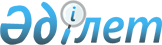 Об оказании социальной помощи отдельным категориям нуждающихся граждан Казталовского района
					
			Утративший силу
			
			
		
					Решение Казталовского районного маслихата Западно-Казахстанской области от 30 июля 2012 года № 7-2. Зарегистрировано Департаментом юстиции Западно-Казахстанской области 20 августа 2012 года № 7-8-147. Утратило силу решением Казталовского районного маслихата Западно-Казахстанской области от 30 октября 2013 года № 18-2      Сноска. Утратило силу решением Казталовского районного маслихата Западно-Казахстанской области от 30.10.2013 № 18-2      В соответствии с Бюджетным кодексом Республики Казахстан от 4 декабря 2008 года, Законами Республики Казахстан от 23 января 2001 года "О местном государственном управлении и самоуправлении в Республике Казахстан", от 28 апреля 1995 года "О льготах и социальной защите участников, инвалидов Великой Отечественной войны и лиц, приравненных к ним" Казталовский районный маслихат РЕШИЛ:



      1. Оказать социальную помощь следующим отдельным категориям нуждающихся граждан Казталовского района:

      1) к государственному празднику Дню Победы:

      участникам и инвалидам Великой Отечественной войны – 50 000 тенге;

      семьям военнослужащих погибших (умерших) при прохождении воинской службы в мирное время – 10 000 тенге;

      бывшим несовершеннолетним узникам концлагерей, гетто и других мест принудительного содержания, созданных фашистами и их союзниками в период второй мировой войны – 10 000 тенге;

      гражданам, работавшим в период блокады в городе Ленинграде на предприятиях, в учреждениях и организациях города и награжденные медалью "За оборону Ленинграда" и знаком "Житель блокадного Ленинграда" – 10 000 тенге;

      не вступившие в повторный брак вдовам воинов погибших (умерших, пропавших без вести ) в Великой Отечественной войне -– 10 000 тенге;

      женам (мужьям) умерших инвалидов войны и приравненных к ним инвалидов, а также женам (мужьям) умерших участников войны, партизан, подпольщиков, граждан, награжденным медалью "За оборону Ленинграда" и знаком "Житель блокадного Ленинграда", признанные инвалидами в результате общего заболевания, трудового увечья и других причин (за исключением противоправных), не вступивших в повторный брак – 5 000 тенге;

      лицам награжденным орденами и медалями бывшего Союза Советских Социалистических Республик за самоотверженный труд и безупречную воинскую службу в тылу в годы Великой Отечественной войны – 5 000 тенге;

      гражданам, трудившимся в годы войны в тылу – 3 000 тенге;

      2) лицам, принимавших участие в боевых действий и семьям военнослужащих, погибших (пропавших без вести) в Афганистане единовременно - 10 000 тенге;

      3) лицам, принимавших участие в ликвидации последствий катастрофы, лицам, ставшим инвалидами вследствие катастрофы и семьям лиц, погибших при ликвидации аварии на Чернобыльской атомной электростанции единовременно – 10 000 тенге;

      4) гражданам, достигшим 100 лет и более, единовременно в размере 20 месячного расчетного показателя;

      5) гражданам, трудившимся в годы войны в тылу, единовременно на представление санаторно-курортного лечения в пределах средств, предусмотренных местным бюджетом;

      6) малообеспеченным гражданам, проживающие ниже черты бедности, выезжающим на лечение за пределы района на основании заключения врачебно-консультативной комиссии и направления врача единовременно в размере 7 месячных расчетных показателей;

      7) лицу, осуществившему погребение малообеспеченного гражданина в размере 10 месячных расчетных показателей;

      8) гражданам (семьям), пострадавшим от пожара, наводнения, другого стихийного бедствия природного или техногенного характера в размере 25 месячных расчетных показателей;

      9) гражданам, больным туберкулезным заболеванием, состоящим на учете в организациях здравоохранения и проходящих лечение, единовременно в размере 10 месячных расчетных показателей;

      10) пострадавшим от последствий военно-испытательных полигонов "Капустин Яр" и "Азгир", проживающим на территории района, ежемесячно выплачивается инвалидам с детства, детям инвалидам до 18 лет и инвалидам 1 группы от общего заболевания в размере 2 месячного расчетного показателя, инвалидам 2 группы от общего заболевания в размере 1,5 месячного расчетного показателя, инвалидам 3 группы от общего заболевания в размере 1 месячного расчетного показателя.



      2. Признать утратившими силу некоторые решения районного маслихата в соответствии с приложением.



      3. Данное решение вводится в действие по истечении десяти календарных дней со дня первого официального опубликования.      Председатель сессии              Ж. Кайыров

      Секретарь районного

      маслихата                        Е. Газизов

Приложение

к решению районного маслихата

от 30 июля 2012 года № 7-2 Перечень утративших силу

некоторых решений районного маслихата      1. Решение Казталовского районного маслихата "Об оказании социальной помощи отдельным категориям нуждающихся граждан района" от 22 апреля 2009 года № 16-3 (зарегистрированное в Реестре государственной регистрации нормативных правовых актов за № 7-8-87, опубликованное 18 мая 2009 года в газете "Ауыл айнасы" № 24).

      2. Решение Казталовского районного маслихата "О внесении дополнений в решение Районного маслихата от 22 апреля 2009 года № 16-3 "Об оказании социальной помощи отдельным категориям нуждающихся граждан района" от 1 марта 2010 года № 25-3 (зарегистрированное в Реестре государственной регистрации нормативных правовых актов за № 7-8-101, опубликованное 29 марта 2010 года в газете "Ауыл айнасы" № 16-17).

      3. Решение Казталовского районного маслихата "О внесении дополнений в решение Районного маслихата от 22 апреля 2009 года № 16-3 "Об оказании социальной помощи отдельным категориям нуждающихся граждан района" от 8 апреля 2010 года № 26-1 (зарегистрированное в Реестре государственной регистрации нормативных правовых актов за № 7-8-102, опубликованное 19 апреля 2010 года в газете "Ауыл айнасы" № 20).

      4. Решение Казталовского районного маслихата "О внесении дополнений в решение Казталовского районного маслихата от 22 апреля 2009 года № 16-3 "Об оказании социальной помощи отдельным категориям нуждающихся граждан района" от 12 апреля 2011 года № 39-6 (зарегистрированное в Реестре государственной регистрации нормативных правовых актов за № 7-8-127, опубликованное 6 мая 2011 года в газете "Ауыл айнасы" № 21-22).

      5. Решение Казталовского районного маслихата "О внесении изменений в решение Казталовского районного маслихата от 22 апреля 2009 года № 16-3 "Об оказании социальной помощи отдельным категориям нуждающихся граждан района" от 3 августа 2011 года № 41-3 (зарегистрированное в Реестре государственной регистрации нормативных правовых актов за № 7-8-130, опубликованное 19 сентября 2011 года в газете "Ауыл айнасы" № 40).
					© 2012. РГП на ПХВ «Институт законодательства и правовой информации Республики Казахстан» Министерства юстиции Республики Казахстан
				